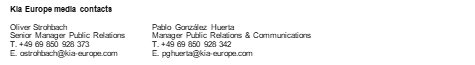 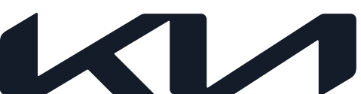 NEWS  For immediate releaseKia EV6 shortlisted for 2022 Car of the YearKia EV6 nominated for Car of the Year after just one month on sale528km all-electric range, outstanding performance and ultra-fast charging redefine electric mobility Kia has made it to the COTY shortlist for the fourth time in Europe 29 November 2021 – The all-new Kia EV6 has been shortlisted for the final round of the 2022 Car of the Year (COTY) awards. The innovative electric crossover was provisionally listed among a further sixty-odd new models launched this year, and has now been selected by the 61 COTY jurors from 23 countries for the seven-strong shortlist. The overall COTY winner will be announced in February.  In just one month since going on sale in Europe, the new Kia EV6 has made a big impact with media and prospective buyers, with pre-order books closing early after unprecedented demand for the new model. Thanks to ultra-fast charging, a 528km range, and blistering performance, the EV6 is a mainstream electric vehicle drawing worthy comparison to many premium models.The Kia brand reinvented itself at the beginning of 2021 with a new name, new logo and revived design ethos named ‘Opposites United’. The EV6 is the first vehicle launched under this new direction and is Kia’s first dedicated battery electric vehicle based on its all-new Electric-Global Modular Platform (E-GMP). Jason Jeong, President at Kia Europe, commented: “Kia is proud to be standing shoulder to shoulder with some of the greatest examples of modern mobility. After the two nominations of Ceed in its first and third generation and the one for Stinger, the nomination of the brand new EV6 is recognition of our progress and highlights our commitment to providing sustainable mobility solutions. We wish all other nominees the best of luck in the Car of the Year Awards”.# # # About Kia Europe Kia Europe is the European sales, marketing and service arm of Kia Corporation. With its headquarters in Frankfurt, Germany, it covers 39 markets across Europe and the Caucasus. 